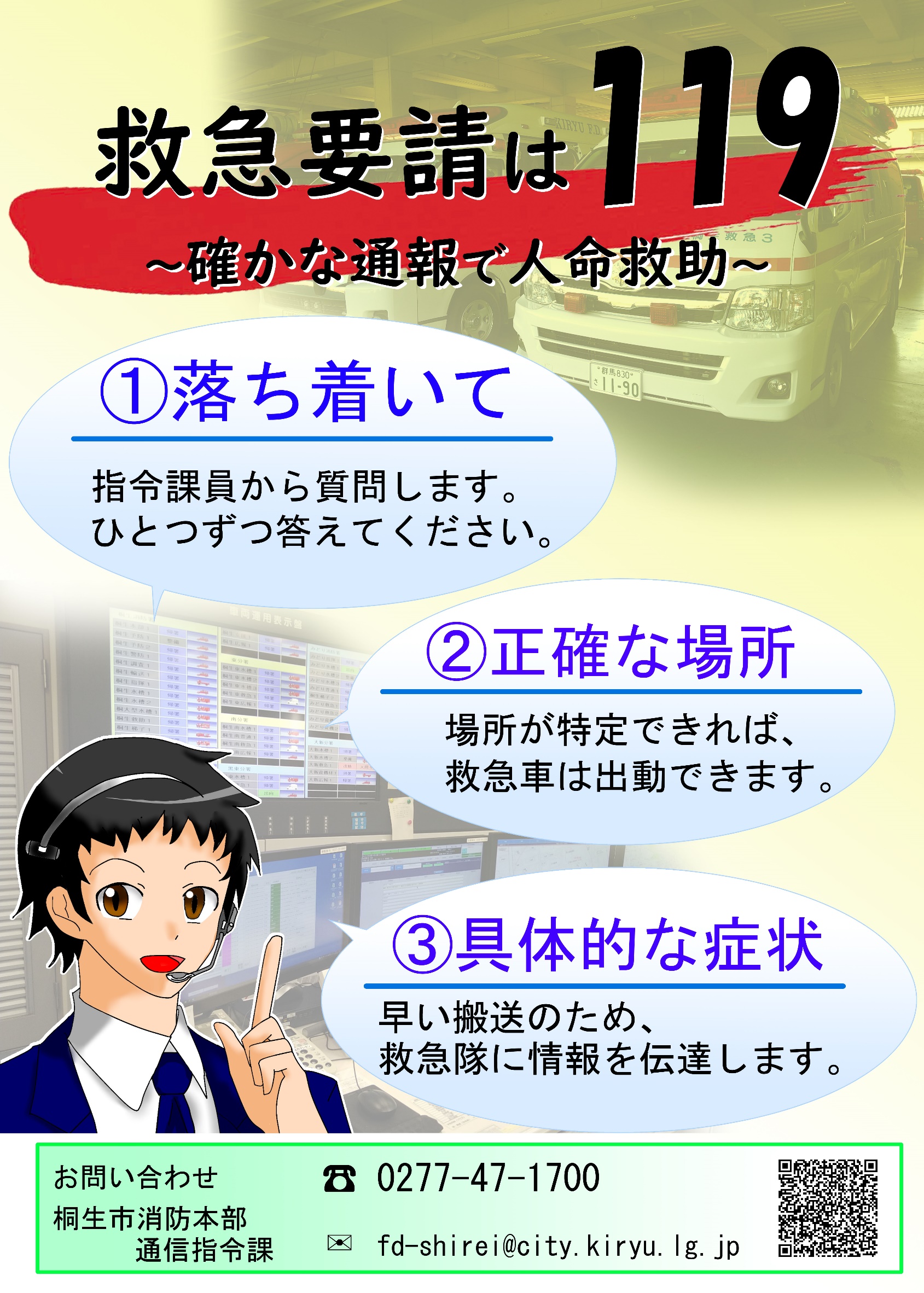 裏面に救急車を呼ぶときに便利なメモがあります。お役立てください。救急要請メモ救急車が向かう住所は　　　市　　　　町　　　　　　　　　　　　　　　（アパート名：　　　　　　　　　　　　　　　　　階　　　　　号室）　　です。※　場所の特定にとても重要な情報です。正確に教えてください。大切な個人情報です。紛失には十分お気を付けください。氏名（ふりがな）生年月日大正・昭和　　（西暦）平成・令和　　　　　　　年　　　月　　　日アレルギー　　あり　・　なし　　　（　　　　　　　　　　　　　　　　　　　　　　　）アレルギー　　あり　・　なし　　　（　　　　　　　　　　　　　　　　　　　　　　　）その他、持病、かかりつけ医等、救急隊員に知らせたいことその他、持病、かかりつけ医等、救急隊員に知らせたいこと氏名（ふりがな）生年月日大正・昭和　　（西暦）平成・令和　　　　　　　年　　　月　　　日アレルギー　　あり　・　なし　　　（　　　　　　　　　　　　　　　　　　　　　　　）アレルギー　　あり　・　なし　　　（　　　　　　　　　　　　　　　　　　　　　　　）その他、持病、かかりつけ医等、救急隊員に知らせたいことその他、持病、かかりつけ医等、救急隊員に知らせたいこと氏名（ふりがな）生年月日大正・昭和　　（西暦）平成・令和　　　　　　　年　　　月　　　日アレルギー　　あり　・　なし　　　（　　　　　　　　　　　　　　　　　　　　　　　）アレルギー　　あり　・　なし　　　（　　　　　　　　　　　　　　　　　　　　　　　）その他、持病、かかりつけ医等、救急隊員に知らせたいことその他、持病、かかりつけ医等、救急隊員に知らせたいこと氏名（ふりがな）生年月日大正・昭和　　（西暦）平成・令和　　　　　　　年　　　月　　　日アレルギー　　あり　・　なし　　　（　　　　　　　　　　　　　　　　　　　　　　　）アレルギー　　あり　・　なし　　　（　　　　　　　　　　　　　　　　　　　　　　　）その他、持病、かかりつけ医等、救急隊員に知らせたいことその他、持病、かかりつけ医等、救急隊員に知らせたいこと